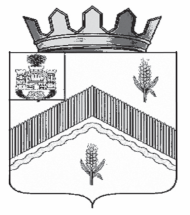 РОССИЙСКАЯ ФЕДЕРАЦИЯОРЛОВСКАЯ ОБЛАСТЬЗАЛЕГОЩЕНСКИЙ РАЙОННЫЙ СОВЕТ НАРОДНЫХ ДЕПУТАТОВРЕШЕНИЕ     от 22 марта 2022 года                                                       № 53Об утверждении членовОбщественной палаты Залегощенского района Орловской областиВ соответствии с Положением об Общественной палате Залегощенского района Орловской области, утвержденным решением Залегощенского районного Совета народных депутатов от 22 июля 2014 года № 540, распоряжением главы администрации Залегощенского района «Об объявлении о предстоящем формировании Общественной палаты Залегощенского района Орловской области» от 31 января 2022 года № 28, Залегощенский районный Совет народных депутатов РЕШИЛ: Утвердить  членами  Общественной палаты Залегощенского районаследующих лиц:Черепанова Татьяна Владимировна - и.о. директора муниципального бюджетного учреждения для детей, нуждающихся в психолого-педагогической, медицинской и социальной помощи «Образовательный центр психолого-педагогической, медицинской и социальной помощи» Залегощенского района.Пеньков Григорий Евгеньевич - директор муниципального бюджетного учреждения дополнительного образования «Детско-юношеская спортивная школа» Залегощенского района.Сигарёва Татьяна Васильевна - директор муниципального бюджетного учреждения культуры «Залегощенская межрайонная библиотека».Баранова Елена Ивановна- заместитель заведующего муниципального бюджетного дошкольного учреждения «Детский сад «Солнышко» Залегощенского района.Савочкина Марина Михайловна – главный  редактор автономного учреждения Орловской области « Редакция газеты «Маяк».Трошина Валентина Кирилловна - председатель Залегощенского районного совета ветеранов войны, труда, вооруженных сил и правоохранительных органов.Комаров Юрий Алексеевич - член хуторского казачьего общества поселка городского типа Залегощь    «НЕРУЧЬ» Орловского отдельского казачьего общества  войскового казачьего общества  «ЦЕНТРАЛЬНОЕ КАЗАЧЬЕ ВОЙСКО».Настоящее решение опубликовать в официальном печатном издании «Информационный вестник Залегощенского района Орловской области», а также разместить на сайте администрации района.Настоящее решение вступает в силу со дня его официального опубликования. Направить  принятое решение Главе Залегощенского района для подписания и обнародования.Председатель Залегощенского районного Совета народных депутатов                                                        О. В. ЩукинаГлава Залегощенского района                                                  В.Н. ЗамуруевСписок членов Общественной палаты Залегощенского района Орловской области№п/пФИО1Черепанова Татьяна Владимировна – председатель Общественной палатыИ.о. директора муниципального бюджетного учреждения для детей, нуждающихся в психолого-педагогической, медицинской и социальной помощи «Образовательный центр психолого-педагогической, медицинской и социальной помощи» Залегощенского района2Пеньков Григорий Евгеньевич -  заместитель председателя Общественной палатыДиректор муниципального бюджетного учреждения дополнительного образования «Детско-юношеская спортивная школа» Залегощенского района3Сигарёва Татьяна Васильевна - секретарь Общественной палатыДиректор муниципального бюджетного учреждения культуры «Залегощенская межрайонная библиотека»4Баранова Елена ИвановнаЗаместитель заведующего муниципального бюджетного дошкольного учреждения «Детский сад «Солнышко» Залегощенского района5Савочкина Марина МихайловнаИ.о. главного редактора автономного учреждения Орловской области « Редакция газеты «Маяк»6Трошина Валентина КирилловнаПредседатель Залегощенского районного совета ветеранов войны, труда, вооруженных сил и правоохранительных органов7Комаров Юрий АлексеевичЧлен хуторского казачьего общества поселка городского типа Залегощь    «НЕРУЧЬ» Орловского отдельского казачьего общества  войскового казачьего общества  «ЦЕНТРАЛЬНОЕ КАЗАЧЬЕ ВОЙСКО»8Гречихина Елена МихайловнаУчитель русского языка и литературы муниципального бюджетного общеобразовательного учреждения «Залегощенская средняя общеобразовательная школа № 2» Залегощенского района9Денисов Геннадий ПетровичЧлен Общероссийской общественной организации «Дети войны» Орловского регионального отделения10Гусаченко Игорь ВикторовичДенисов Геннадий ПетровичЧлен местного отделения Всероссийского общественного движения «ВОЛОНТЕРЫ ПОБЕДЫ» в Залегощенском районе